Bodka za prázdninami 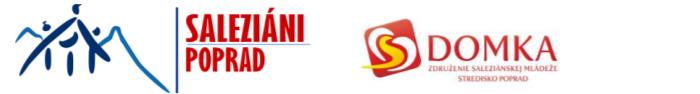 31.8.2022Chlapcov od 11 r. zo saleziánskych stredísk srdečne pozývame na celoslovenskú BODKU za prázdninami, ktorá sa v stredu 31. augusta 2022 uskutoční na Mariánskej hore v Levoči už po 37. krát. Priblížime si postavu bohatého mladíka s heslom: „Čo dobré mám robiť?“Plánovaný program:	7:45 zraz pri oratku na Juhu, odovzdanie Vyhlásení o bezinfekčnosti;			8:00 odchod objednaného autobusu;			9:00 - 16:00 program na Levočskej hore, suchý obed je zebezpečený;			cca 17:45 príjazd autobusu ku oratku na Juhu.
Účastnícky poplatok (cestovné, strava) je 5.- €. Zvyšok je dotovaný. Prihlásenie treba potvrdiť mailom na poprad@domka.sk. Podpísanú Návratku stačí odovzdať pri nástupe do autobusu. Prípadné ďalšie info osobne, alebo na t.č.  0904 57 57 47.		Pavol Piatrov SDB		www.oratko-poprad.sk, fb: Oratko Úsmev Poprad	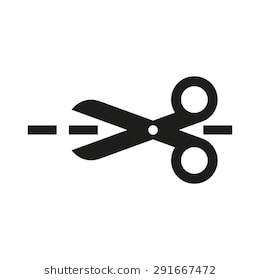 Návratka   - - - - - - - - - - - - - - - - - - - - - - - - - - - - - - - - - - - - - - - - - - - - - - - - - - -               - - - - - - - 	Tu odstrihnúť a návratku s poplatkom a Vyhlásením odovzdať pri nástupe do autobusu 31.8. 2022	Prihláška na podujatie Bodka za prázdninami 2022, Levočská hora 31.8.2022Súhlasím, aby sa náš syn ......................................................, narodený (dát.) ........................, zúčastnil Bodky za prázdninami 2022 a nepoznám prekážky (zdravotný stav, nákazlivé choroby...) ktoré by to nedovoľovali.	SÚHLAS O SPRACOVANÍ OSOBNÝCH ÚDAJOVPodľa zák. č. 18/2018 Z. z. o ochrane osobných údajov súhlasím so spracovaním všetkých osobných údajov požadovaných v prihláške na úkony potrebné pre zabezpečenie podujatia. Ďalej súhlasím s archivovaním osobných údajov v rozsahu meno a priezvisko, rok narodenia a miesto trvalého bydliska, za účelom vyúčtovania a vydokladovania podujatia zo strany organizátora voči Ministerstvu školstva, vedy, výskumu a športu SR. Súhlasím s vyhotovovaním foto/video záznamov počas podujatia a s ich následným spracovaním a zverejnením na webovej a facebookovej stránke saleziánskeho strediska, ako aj s ich zverejnením spojeným s propagáciou podujatia a našej organizácie.								podpis rodiča ......................................VYHLÁSENIE O BEZINFEKČNOSTIVyhlásenie nesmie byť staršie ako 1 deň pred termínom podujatia.Vyhlasujem, že dieťa ................................................. bytom v .................................................... neprejavuje príznaky akútneho ochorenia a že regionálny úrad verejného zdravotníctva ani lekár všeobecnej zdravotnej starostlivosti pre deti a dorast menovanému dieťaťu nenariadil karanténne opatrenie (karanténu, zvýšený zdravotný dozor alebo lekársky dohľad). Nie je mi známe, že by dieťa, jeho rodičia alebo iné osoby, ktoré s ním žijú spoločne v domácnosti, prišli v priebehu ostatného mesiaca do styku s osobami, ktoré ochoreli na prenosné ochorenie (napr. hnačka, angína, vírusový zápal pečene, zápal mozgových blán, horúčkové ochorenie s vyrážkami). Zároveň vyhlasujem:a) že dieťa nejaví známky akútneho ochorenia (napríklad horúčky alebo hnačky), vzhľadom k epidemiologickej situácii sa rozširuje vyhlásenie o údaje príznakov infekcie COVD-19, t.j. zvýšená teplota, kašeľ, dýchavičnosť, atď.,b) v priebehu 14 dní pred odchodom neprišlo dieťa (alebo iná osoba prítomná na akcii) do styku s osobou chorou na infekčné ochorenie, alebo podozrivou z nákazy a ani jemu, ani inému príslušníkovi rodiny, žijúcemu s ním v spoločnej domácnosti, nie je nariadené karanténne opatrenie. Som si vedomý(á) právnych následkov v prípade nepravdivého vyhlásenia, najmä som si vedomý(á), že by som sa dopustil(a) priestupku podľa § 56 zákona č. 355/2007 Z. z. o ochrane, podpore a rozvoji verejného zdravia a o zmene a doplnení niektorých zákonov.						    V ................................................ dňa ..............................…Meno, priezvisko, adresa, tel. číslo a podpis zákonného zástupcu: